	Moorpark College Career Transfer Center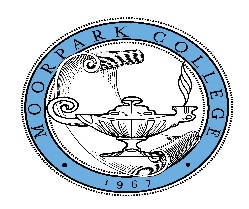 RESUME 101Do NOT use resume wizard and do not include an objective (you may use an executive summary if you wish)High school or college level resumes should be no more than one page longHEADINGMake your name bold, large and at the topContact info should be legible at the top of the pageNo need for words like “phone, email, etc”No need for more than one addressList things in Reverse Chronological order and choose the correct format for your situation (to be discussed further)Always most recent firstEDUCATIONThis section is listed first for mid-career changers and last for HS/collegeList major/minor, graduation dateGPA should be included if over 3.0List activities, honors & awards at school if applicableOverseas experience listed here if part of high school/college exp.DO NOT include High School info after your Sophomore year in college(if at all)SKILLSList hard skills here like computer or language skillsEXPERIENCEIf labeled “experience” instead of “work experience” you can include non-paid positions and even comprehensive class projectsEach job should have at least two bulletsBe specific, yet keep bullets concise (not a lengthy paragraph)Detail skills and tasks that can be applied to future jobsCurrent position should be written in present tense, former positions in past tenseOther possible sections:Volunteer ExperienceInternship ExperienceLeadership ExperienceEDWINA K. SPRAKELY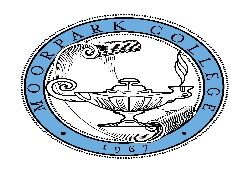 7075 Campus Road • Moorpark, CA 93021 (805) 317-9999 • eksprakely@gmail.com  EDUCATION	Moorpark College	Moorpark, CA	2014-PresentA.S. in BusinessGraduation May 2016GPA 3.35Activities: Business Club (Treasurer ‘15-‘16), 2014-2016; International Student Club, 2014-2016; Habitat for Humanity, 2014;  Math Tutor, 2014Honors & Awards: Dean’s List, Spring and Fall, 2015; Moorpark College Foundation Scholarship, 2015COMPUTER SKILLS	 	Experienced in the use of both PC and Macintosh computers       Thorough knowledge of Microsoft Word, Excel, PowerPoint, Publisher and Access, and              Adobe Photoshop, familiar with Quark ExpressEXPERIENCE	Ernst & Young	Los Angeles, CA	2015-Present	Auditing InternParticipate in annual audit  of Alpha Holdings, including development of final certification reportDevelop Excel spreadsheet macros to use for reducing entry time and automatically cross-referencing errors	Moorpark College	Moorpark, CA	2014-2015		Student Worker, Business Office	Conducted business transactions for student and staff population of over 13,000Audited cash drawer at each day’s end and balanced 100% of the time over a period of 6 monthsEntrusted with the delivery and tracking of faculty and staff check advances	Moorpark College	Moorpark, CA	2013-2014 		Student Worker, Career Transfer Center		Provided clerical support for internships, transfer, and career services officesSupervised and trained incoming student workers to ensure consistency of work flowImplemented call reminder system which reduced no-show appointments by 80%Abercrombie and Fitch   		Summers 	Brand Representative		2012-2013Assisted customers in the selection and purchase of apparelProvided excellent inventory control by ensuring accuracy at the cash register, reducing store shrink and increasing company revenueReferences furnished upon request. OR References included.Moorpark College Career Transfer CenterCOVER LETTER 101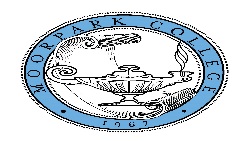 ALWAYS write a cover letter, unless otherwise stated (2/3 of employers will read)FORMAT:  This is a business letter – short and to the point.                           Use resume paper if you are providing a hard copy.HEADING:  Use the same heading as you have on your resume. ADDRESS IT to someone whenever possible.  Find a name and address by going to the company website if it is not on the job posting.	Or use: Dear Human Resource Manager, Recruiting Manager, Internship CoordinatorSpell their name correctly and confirm gender if their name can be used by men or women:   Mr. Taylor Smith or Ms. Taylor SmithTARGET your cover letter! The purpose of a cover letter is to elaborate upon your strengths by directly relating what you have to offer in that position to this company or organization. 	Do not repeat your resume.	Do not copy sample cover letters verbatim.Highlight accomplishments, measurable results, qualitative skills such as communication, attention to detail, team-player, work independently, time management, etc.  Support with examples.JOB POSTING:  Print out a copy of the job posting to assist with the focus of your letter.Underline the skills and qualifications that you have.Consider any additional knowledge you have about the job/company/industry which may also be helpful in targeting your comments.		Job posting states: Must have exceptional time management skills.		Cover letter: (skill/strength + supporting example)			Weak example - I have exceptional time management skills.			Strong example - My ability to manage my time well has allowed me to maintain a  			strong academic record while participating in both internships and activities.SELL YOURSELF!  Keep the focus on what you will add to their company, 			           not how this will help your career.  			Avoid: Your company has such a strong reputation and it would be a great 					  opportunity for me to work for you. 		Better:  During my internship with company Y, I developed the analytical skills that 				  would strengthen my contribution to your department.10. NO SPELLING OR TYPING ERRORS!EDWINA K. SPRAKELY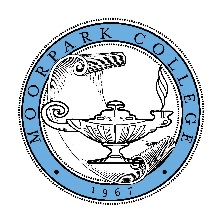 7075 Campus Road • Moorpark, CA 93021 (805) 317-9999 • eksprakely@gmail.com  spacespacespacespaceDatespacespaceNameHis/her job Title if you know itCompany NameAddressAddressspacespaceDear Ms. or Mr. Last name only (do not include first and last name),spaceParagraph #1:  Identify the position you are applying for and where you learned about it.  Also ask that your resume be considered as an application for the job.spaceParagraph #2:  Explain why you are well-suited for this job.  Use the job description they provide in the advertisement/posting as a guide.  It will tell you the skills/qualities and qualifications they are looking for.  Explain that you have those qualities and that your experiences, as presented on your resume, demonstrate this.spaceParagraph #3:  Discuss your interest in an interview (I would greatly appreciate the opportunity to interview for the _____________ position.)  Explain your availability and provide you area code/phone #.  Thank him/her for his/her time and consideration.spaceRespectfully Yours,space (sign your name here)spacespaceYour name as it appears in your headingEDWINA K. SPRAKELY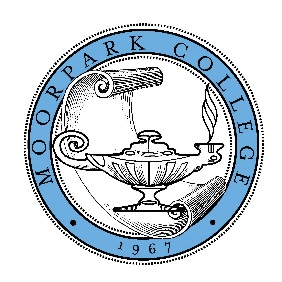 7075 Campus Road • Moorpark, CA 93021 (805) 317-9999 • eksprakely@gmail.com  REFERENCES	P.J. GreyBusiness Office DirectorMoorpark College Business Office Moorpark College	7075 Campus RoadMoorpark, California 93021	(805) 378-1400	pgrey@vcccd.eduDebbie JohnsonStore ManagerAbercrombie and Fitch54321 Main StreetLos Angeles, CA 90001(310) 777-9999hr@bnj.comAkbar LemonOwner/ManagerSandy’s Surf and Turf123 First StreetSandy Beach, California  90009(310) 999-9999lemonhead@surfturf.comDr. Arliss SchipperkeProfessor of BusinessMoorpark College	7075 Campus RoadMoorpark, California 93021	(805) 378-1400aschipp@vcccd.edu